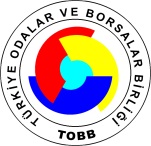 TÜRKİYE ODALAR VE BORSALAR BİRLİĞİFİRMA ARAŞTIRMA ANKETİBu anket formu, Birliğimiz tarafından yapılmakta olan “Uluslararası İş İmkanları” sistemine yön vermek amacıyla hazırlanmıştır. http://www.tobb.org.tr/DisTicaretMudurlugu/Documents/FirmaAnketi.docx   linkinde yer alan bu anketin en geç 10 Aralık 2014 tarihine kadar doldurularak disticaret@tobb.org.tr adresine gönderilmesi rica olunur. Bilgiler, TOBB tarafından derlenecektir. 1-TOBB web sitesinde yer alan “Uluslararası İş İmkanları” portalını kullanıyor musunuz?Evet 		Hayır2- Cevabınız evet ise sunulan bu hizmetten memnun musunuz?Evet 		Kısmen 	Hayır  3- Uluslararası İş İmkanları sisteminin iyileştirilmesine yönelik önerileriniz nelerdir? ……………………………………………………………………………………………………………………………………………………………..…………………………………………………………………………………………………………………………………………………………………………………………………………………………………………………………………………………………………………………………..……………………………………………………………………………………………………………………………………………………………4- Uluslararası İş İmkanları hakkında daha fazla bilgi edinmek ister misiniz?Evet 		Hayır5-Firmanızın uluslararası ticaretini geliştirilmek amacıyla kullandığı başka bir portal var ise lütfen belirtiniz.Formu Yanıtlayan Firma Ünvanı:Firma Yetkilisinin Adı Soyadı:Ünvanı           : Tel:e-mail:Fax:Tarih 		: ANKETE KATILIMINIZDAN DOLAYI TEŞEKKÜR EDERİZ.